Please send this application to WT Education dept. via email to (registration@worldtaekwondo.org) by no later than August 25, 2023I hereby submit my application to attend the:   Level I / 2023 WT Online Technical Delegate Certification Course (Level I) – Kyorugi (9-10 September 2023)						Date:		                          			Signature: 	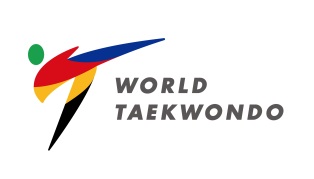 Please send us your ENGLISH CV (separately) via email to         registration@worldtaekwondo.orgPlease send us your ENGLISH CV (separately) via email to         registration@worldtaekwondo.orgPlease send us your ENGLISH CV (separately) via email to         registration@worldtaekwondo.orgNameLast Name: (Family)First Name:First Name:Residence(Which MNA or CU belongs to)Date of Birth(DD/MM/YEAR)NationalityGOL NumberPosition (From your Pertinent MNA or CU)(From your Pertinent MNA or CU)(From your Pertinent MNA or CU)Mobile Number(Including national code)(Including national code)(Including national code)E-mailRecommendation byPresident of pertinent Member National Associations or Continental UnionsName:Signature:Signature: